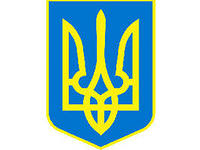 ВІДДІЛ  ОСВІТИ, КУЛЬТУРИ, ТУРИЗМУ ТА СПОРТУВОРОНОВИЦЬКОЇ СЕЛИЩНОЇ РАДИНАКАЗ 28 травня  2021 року                     смт. Вороновиця                            № 77Про  дотримання  заходів  безпеки  під  часучасті в зовнішньому незалежному оцінюванні      На виконання листа Управління Служби безпеки України у Вінницькій області від 20.05.2021 № 53/5/52-3189, листа Департаменту гуманітарної політики Вінницької облдержадміністрації від 26.05.2021 № 1487, з метою дотримання правил безпеки під час участі здобувачів освіти в зовнішньому незалежному оцінювання, НАКАЗУЮ:Керівникам закладів загальної середньої освіти:Обговорити питання дотримання безпеки життєдіяльності учасників ЗНО на нарадах у трудових колективах.Провести додаткові інструктажі з безпеки життєдіяльності з учасниками ЗНО та з охорони праці  - з особами, які призначені для супроводу, із записами в журналах реєстрації інструктажів.Провести цільові інструктажі зі здобувачами освіти та педагогічними працівниками про правила поводження при виявленні вибуховонебезпечних предметів.Проконсультувати батьків та учнів щодо завчасного інформування керівників закладів, співробітників правоохоронних органів про можливі факти вчинення протиправних акцій (дій), спрямованих на зрив ЗНО, урочистостей, присвячених Святу останнього дзвоника та випуску.Контроль за виконанням наказу покласти на керівників закладів загальної середньої освіти.Начальник                                                                     Л.М.МисліцькаВик. Мураховська О.М.                                  З наказом ознайомлені:          Біліченко В.В.          ___________             ____________         Гуменчук С.В.          ___________             ____________         Кривешко Ю.С.        ___________             ____________         Мураховський В.І.   ___________             ____________         Пелешок В.А.           ___________             ____________         П’ятак М.Р.              ___________             ____________          Cологуб Л.С.            ___________             ____________         Стасюк Н.О.             ___________             ____________          Шпак Г.О.                 ___________             ____________